Appendix no. 9.16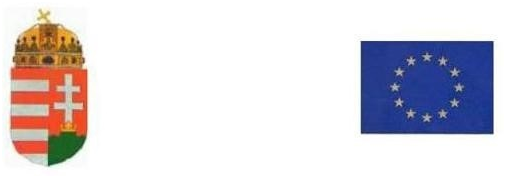 APPENDIX for an application for a residence permit (Traineeship)Please complete the form legibly, In LATIN block letters.Please complete the form legibly, In LATIN block letters.Please complete the form legibly, In LATIN block letters.1. Particulars of the host establishment1. Particulars of the host establishment1. Particulars of the host establishment name:                                               name:                                               activity:                     Place of establishment (i.e. registered address) of the establishment:                                                                                 Place of establishment (i.e. registered address) of the establishment:                                                                                 Place of establishment (i.e. registered address) of the establishment:                                                                                 2. Previous educational attainment:2. Previous educational attainment:2. Previous educational attainment: attainment:
 secondary education   tertiary education   other training programme levelIf the applicant is a holder of a degree/certificate in tertiary education, name of the programme:      Date of receipt of degree/certificate:       year       month       day    If the applicant is a holder of a degree/certificate in tertiary education, name of the programme:      Date of receipt of degree/certificate:       year       month       day     3. Are you currently pursuing studies in tertiary education? yes      If yes, name of the education establishment:                                          no 3. Are you currently pursuing studies in tertiary education? yes      If yes, name of the education establishment:                                          no 3. Are you currently pursuing studies in tertiary education? yes      If yes, name of the education establishment:                                          no4. Language(s) spoken and level of proficiency             language,          level;                language,         level4. Language(s) spoken and level of proficiency             language,          level;                language,         level4. Language(s) spoken and level of proficiency             language,          level;                language,         levelINFORMATION NOTICE During the procedure, the immigration authority may request the submission of further documents for clarification of facts of the case.INFORMATION NOTICE During the procedure, the immigration authority may request the submission of further documents for clarification of facts of the case.INFORMATION NOTICE During the procedure, the immigration authority may request the submission of further documents for clarification of facts of the case.